NÁRODNÁ RADA SLOVENSKEJ REPUBLIKYIII. volebné obdobieČíslo: 646/2003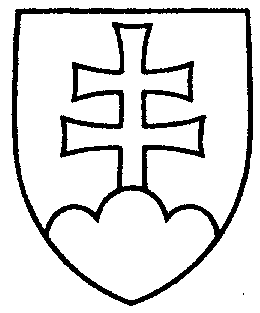 372UZNESENIENÁRODNEJ RADY SLOVENSKEJ REPUBLIKYz 2. júla 2003k návrhu skupiny poslancov Národnej rady Slovenskej republiky na vydanie zákona, ktorým sa mení a dopĺňa zákon č. 139/2002 Z. z. o rybárstve (tlač 203)	Národná rada Slovenskej republiky	po prerokovaní návrhu skupiny poslancov Národnej rady Slovenskej republiky na vydanie zákona, ktorým sa mení a dopĺňa zákon č. 139/2002 Z. z. o rybárstve (tlač 203), v druhom a treťom čítaní	s c h v a ľ u j e	návrh skupiny poslancov Národnej rady Slovenskej republiky na vydanie zákona, ktorým sa mení a dopĺňa zákon č. 139/2002 Z. z. o rybárstve,
s pozmeňujúcim návrhom poslancov z rozpravy.Pavol   H r u š o v s k ý   v. r.predsedaNárodnej rady Slovenskej republikyOverovatelia:Jaroslav  J a d u š   v. r.Jozef  H e r i b a n   v. r.